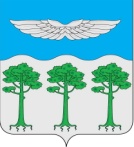 Администрация Борского сельсоветаТуруханскОГО районАКРАСНОЯРСКОГО КРАЯОб изменении перечня главных администраторов доходов бюджета Борского сельсовета.В соответствии с 3.2 статьи 160.1 Бюджетного кодекса Российской Федерации, постановлением Правительства Российской Федерации от 16.09.2021 N 1569 "Об утверждении общих требований к закреплению за органами государственной власти (государственными органами) субъекта Российской Федерации, органами управления территориальными фондами обязательного медицинского страхования, органами местного самоуправления, органами местной администрации полномочий главного администратора доходов бюджета и к утверждению перечня главных администраторов доходов бюджета субъекта Российской Федерации, бюджета территориального фонда обязательного медицинского страхования, местного бюджета", руководствуясь ст.ст. 17,20,27,29 Устава Борского сельсовета Туруханского района Красноярского края ПОСТАНОВЛЯЮ:Дополнить перечень главных администраторов доходов бюджета Борского сельсовета Туруханского района Красноярского края, утвержденный Постановлением администрации Борского сельсовета Туруханского района Красноярского края № 144-п от 05.12.2023 г., согласно приложению;804 2 02 49999 10 8050 150 – Иные межбюджетные трансферты, передаваемые бюджетам сельских поселений (городских поселений) за счет средств резервного фонда администрации Туруханского района;Настоящее постановление подлежит размещению на официальном сайте муниципального образования Борский сельсовет Туруханского района Красноярского края, вступает в силу с момента опубликования и применяется к правоотношениям, возникающим при составлении и исполнении бюджета Борского сельсовета начиная с бюджета поселения на 2024 год и плановый период 2025 - 2026 годов;Контроль над исполнением настоящего постановления оставляю за собой.Глава Борского сельсовета                                                                               В.Г. СоколовПОСТАНОВЛЕНИЕПОСТАНОВЛЕНИЕПОСТАНОВЛЕНИЕ«17» апреля 2024 гп. Бор                                 № 45-п